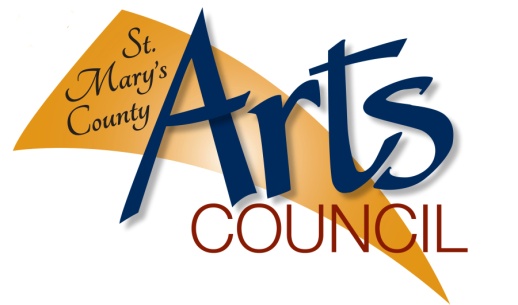 SCHOLARSHIP APPLICATIONDeadline: June 12, 2020ST. MARY’S COUNTY ARTS COUNCILThe purpose of the St. Mary’s Arts Council is to increase county and community awareness of the value of the arts and how the arts can enhance the quality of our community and individual lives; to foster and encourage the development of the arts and artists in St. Mary’s County; and to serve as a subsidiary of the Maryland State Arts Council to receive, review, and approve local grant applications worthy of County and State support.THE AWARDThe St. Mary’s County Arts Council will present up to four $1,000 awards to graduating seniors from St. Mary’s County. The SMAC has established these awards to recognize, encourage, and support individuals who demonstrate excellence and a high level of interest in the visual arts, the performing arts, or in theater.  The award is for applicants to continue their education in the Arts. Applications are accepted in the following categories:The Visual Arts The Performing Arts -Music, vocal-Music, instrumental-DanceTheaterELIGIBILITYTo be eligible for the St. Mary’s Arts Council Award, a candidate must:Be a resident of St. Mary’s County;Be a currently enrolled senior in a St. Mary’s County high school or a senior in a Home schooled community;Submit a personal essay no longer than two pages, which addresses the candidate’s motivation, any volunteer or work experience in his or her chosen field, goals for the future, and any obstacles which the candidate may have to overcome to achieve those stated goals;Submit two letters of reference, one of them from a person affiliated with the high school or the home schooled community in which the candidate is currently attending;Submit an application form for each category entered;Demonstrate proficiency in the category entered by submitting the appropriate materials according to the stated requirements. (See Appendix A)Picture and short bio for a press release.File a completed application with the St. Mary’s Arts Council no later than Friday, June, 12, 2020.  Applications received after the June 12, 2020 deadline will not be considered.  Finalists may be required to interview with one or more members of the St. Mary's Arts Council.  Mail completed applications to the St. Mary’s County Arts Council, P.O. Box 1310, Leonardtown, Maryland  20650.GENERAL GUIDELINES Candidates may apply in as many categories as they wish.  A separate application form is required for each category entered.  An application form must accompany all submitted materials.  Applicants are to indicate on the application form their preferences for handling the return of submitted materials after evaluation.  If materials are to be returned, enclose a self-addressed, stamped envelope (SASE).  SMCAC is not responsible for the loss of or damage to applications submissions.   Clearly mark all DVDs or flash drive with the candidate’s name, address, and telephone number.  Any materials not properly identified will not be considered for award.Electronic submissions or faxed copies of applications or materials will not be accepted.Incomplete application forms will not be considered for the award.Award decisions are made on the basis of the essay, references, the criteria stated in Appendix A, and possibly a personal interview. Questions regarding the application or the application process should be directed to Nell Elder at the SMCAC at 240-309-4061 or info@smcart.org.APPENDIX A:The Visual ArtsREQUIREMENTSCandidates must submit a portfolio of his/her artwork with 10-12 selections in any media.  The artwork submitted must be on a disc or flash drive.  No actual artwork is to be submitted.  Judging criteriaCandidates must demonstrate originality in his or her work.Candidates must demonstrate a skillful use of the media chosen. The Performing ArtsMusic, vocalRequirementsCandidates are required to submit a DVD containing approximately 10-15 minutes of solo performance, pausing between selections.Candidates may submit selections in the popular, classical, jazz, or other categories.  Selections are not restricted to one category.Live or pre-recorded accompaniment is acceptable.Repeats and lengthy passages for accompaniment should be omitted.Judging criteria`		a.  Candidate’s ability to display the full range of technical skill and       interpretive ability.  Specific criteria will include intonation, technique, rhythm, interpretation, phrasing, and diction.Music, instrumentalRequirementsCandidates are required to submit a DVD containing approximately 10-15 minutes of solo performance, pausing between selections.Candidates may submit selections in the popular, classical, jazz, or other categories.Judging criteriaThe candidate should demonstrate the ability to work at slow and fast tempos.The candidate should demonstrate through his/her choice of category (ies) interests, strengths, and ability.Specific criteria will include intonation, technique, rhythm, phrasing, and interpretation.DanceRequirementsCandidates are required to submit a DVD containing 2 minutes of technique and two minutes of solo performance.  For all forms of dance the camera should be positioned to frame the entire body.  Candidates may demonstrate selections from the ballet, jazz, modern, tap, and other category.If solo performances are from standard ballet or modern repertory, choreographers and musical selection should be listed on the tape.		d.  Live or pre-recorded accompaniment is allowed.Judging criteriaCandidates should display a full range of abilities to best display both skill and artistry.  Candidates will judged on technique, appearance, phrasing, and artistry. Theater Theater RequirementsCandidates are required to submit a DVD or thumb drive with the following:Two solo pieces no longer than 2 minutes each.  One piece should be a classical piece, the other, a contemporary piece.No live or recorded sound effects may be used during the performance.Props are allowed.The camera should be close enough to capture any facial expressions and movement.Judging CriteriaCandidate’s ability to demonstrate concentration and control of material.Candidate’s flexibility and versatility of voice, movement, and expression.The candidate should demonstrate that he/she grasps the event being dramatized and can deliver it to the audience so that it is believable.  SMAC3/16/19ST. MARY’S ARTS COUNCILSCHOLARSHIP APPLICATION FORMName___________________________________________________________________Home address___________________________________________________________________________________________________________________________________Home telephone__________________________________________________________Email address____________________________________________________________High school______________________________________________________________School address___________________________________________________________School telephone number___________________________________________________School principal__________________________________________________________Category entered:The Visual Arts_____The Performing Arts		Music, vocal_____		Music, instrumental_____ 		Dance_____Theater_____To which schools or programs have you applied?  To which have you been accepted?1_____________________________________________________Accepted?_________2_____________________________________________________Accepted?_________3_____________________________________________________Accepted?_________4_____________________________________________________Accepted?_________Selection one of the following options for handling submitted materials after evaluation has been completed._____Materials may be discarded._____Materials should be returned in the enclosed, self-addressed, stamped envelope (SASE).  (If the postage is not included via the SASE, the materials can not be returned.)Submission checklist:	Completed, signed application formPersonal essay	Two references	DVD or flash drive 	Picture and a short bio for the press releaseI certify that I am a resident of St. Mary’s County, Maryland and a currently enrolled senior; that the information I have provided is true and correct; and that the work I am submitting is my own.Name (Please print)________________________________________________________Signature_____________________________________________Date_______________SMAC6/16/19